It’s Time to Engage in a “LEAP Initiative!”Central Florida Presbytery offers congregationsthe opportunity to purposely assess: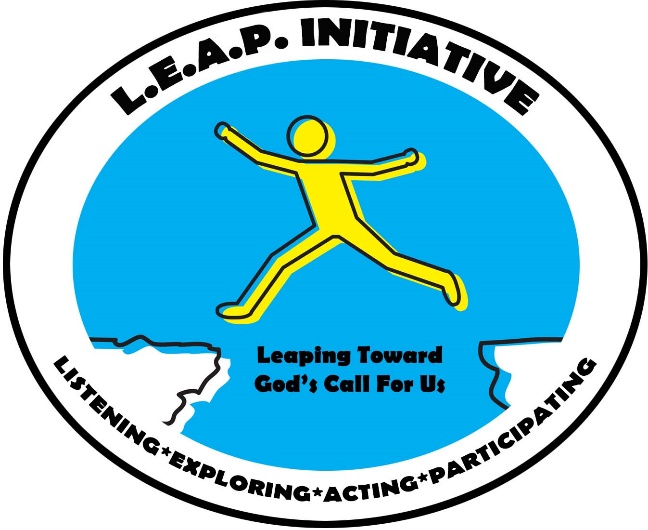 WHO ARE WE? WHO ARE OUR NEIGHBORS?WHO IS GOD CALLING US TO BE?HOW WILL WE STEP INTO GOD’S FUTURE?